WEEK 9 – FINDING AND EVALUATING SOURCESStudent noteWelcome to Week 9! Let’s begin this week by reflecting on your group’s mindmap. What connections did you find between the modules? What unanswered questions do you have? What knowledge from the previous modules do you think you’ll use in this module?This week, we're learning about how to find and evaluate sources. This week, you will be responsible for:Reading Chapter 9 of your textbookCompleting the "Sifting Through the Pandemic" micro lesson. This lesson was developed to help students evaluate sources about COVID-19 and will reinforce what you learned in the textbook. You'll need this information for your scavenger hunt. With your group, complete the research scavenger hunt. When you're done, post your response in the participation forum. The first group to get all the answers wins a fabulous prize! (It's a GIF.) Bonus: this is a tough time in the semester, so for our bonus forum, go for a walk and practice the listening skills we learned last week. If you don't want to take a walk, do some other form of self care. Then, write a few sentences about it.Do Question of the DayOptional: Next week, we'll be talking about citation. I know that people often have questions about citation/plagiarism/source use, but sometimes it's hard to ask. So, submit your anonymous source use questions and I'll answer them in the next lecture.Participation Activity ForumWith your group, complete the research scavenger hunt. Once you're done, one group member can post your participation activity response in the forum. The first group to answer all the questions correctly is the winner.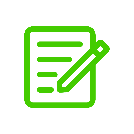 Instructor NoteThe scavenger hunt template is included.Bonus ForumWhen the semester gets busy, it can be hard to take a break. So, for your bonus, engage in some kind of rest. Go for a walk and practice some of the listening skills we learned last week, then write a few sentences about it. (If you don't want to take a walk, then do some other form of self care and write about it).Anonymous Source Use SurveyNext week, we're learning about citation, quoting and summarizing. Now's the time to ask your questions about source use, plagiarism, citation etc. I'll answer them in the next lecture.What questions do you have about source use, plagiarism, citation, quoting, summarizing etc?